The laboratory work 8The tic-tac-toe game realizationLooking at a Brief ExampleTo apply this, let's take an example from near the end of a game, where it is my turn. I am X. My goal here, obviously, is to maximize my end game score.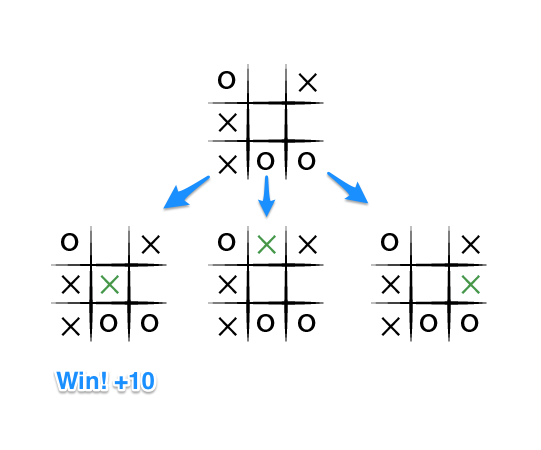 If the top of this image represents the state of the game I see when it is my turn, then I have some choices to make, there are three places I can play, one of which clearly results in me wining and earning the 10 points. If I don't make that move, O could very easily win. And I don't want O to win, so my goal here, as the first player, should be to pick the maximum scoring move.At the first step we need to create the board and print it#include "stdafx.h"#include <iostream>using namespace std;void print_board(int board[]){	int i, j;	for (i = 0; i < 3; i++)	{		cout << "  ";		for (j = 0; j < 3; j++)		{			if (board[i * 3 + j] == 1)				cout << " X ";			else if (board[i * 3 + j] == -1)				cout << " O ";			else if (board[i * 3 + j] == 0)				cout << "  ";			if (j != 2)				cout << " | ";		}		if (i != 2)			cout << "\n----------------" << endl;		else			cout << "  ";	}	cout << "\n" << endl;}void print_instructions(){	cout << "\nThe board is laid out as folows:\n";	cout << "  1  |  2  |  3" << endl;	cout << "-----------------" << endl;	cout << "  4  |  5  |  6" << endl;	cout << "-----------------" << endl;	cout << "  7  |  8  |  9" << endl;}int main(){	int board[9] = { 0,0,0,0,0,0,0,0,0 };	print_instructions();	print_board(board);	return 0;}